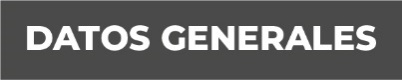 Nombre Arely Mendoza AchoGrado de Escolaridad Licenciatura en DerechoCédula profesional 7768818Teléfono; 2941037138Correo Electrónico Formación Académica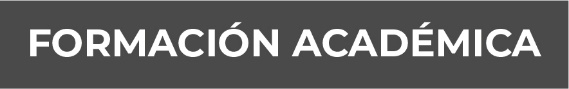 1994-2000Primaria Juana B De Carvajal.2000-2003 Secundaria.-Erasmo Castellanos Quinto.2003-2006 Preparatoria.- Erasmo Castellanos Quinto.2007-2011Instituto de Estudios Superiores Tlacotalpan. Estudios de Licenciatura en Derecho.Trayectoria Profesional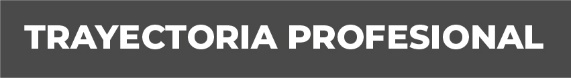 2010 a 2011Servicio Social en la Delegación de la Agencia Veracruzana de Investigaciones de la Ciudad de Cosamaloapan, Ver.2012 a 2015Abogada Litigante en la Ciudad de San Andrés Tuxtla, Ver.2016Meritoria en la Unidad Integral de Procuración de Justicia del XIX Distrito Judicial, Sub-Unidad Isla, Ver. Enero 2016- Junio 2016.Fiscal Diversos en la Unidad Integral de Procuración de Justicia del XVIII Distrito Judicial, Tierra Blanca, Ver. 01 de julio 2016 a 02 de octubre 2017.Fiscal Diversos en la Unidad Integral de Procuración de Justicia del XVIII Sub Unidad Tres Valles, Ver. 02 de octubre del 2017 a 13 de diciembre del 2019.Comisionada en la Fiscalía Regional de Cosamaloapan, Veracruz ( 3 veces durante mi instancia en la Sub Unidad Integral de Procuración de Justicia de Tres valles, Veracruz). Fiscal de Diversos en la Unidad Integral de Procuraciónde Justicia de la Unidad Integral de Procuración de Justicia del XX Distrito Judicial de Acayucan, Veracruz. 13 de diciembre del 2019 a la fecha.Curso-Taller Etapa Intermedia y Etapa de Juicio oral (40 horas).Curso-Taller Destrezas de Litigación en Juicio Oral (20 horas).Curso Taller de Especialización para Agentes del Ministerio Público en el Sistema de Justicia Penal. (140 horas).Curso de Litigación Avanzada en Audiencia de Juicio Oral y Mediosde Impugnación Penal. Curso de Mecanismos de Búsqueda en casos de DesapariciónForzada, conforme al Protocolo Homologado para Búsqueda de Personas Desaparecidas y No Localizadas.Curso de Principios Básicos de Derechos Humanos.Curso de Delitos Electorales (2 horas).Curso de Obligatoriedad de la Aplicación del Protocolo de Feminicidio en Muertes Violentas de Mujeres y Reparación.Curso Juicios Orales. Conocimiento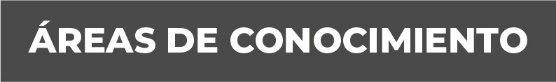 Derecho CivilDerecho Penal